Informacja prasowa Lipiec 2020Wielki Tygryskowy konkurs wakacyjny Tygryski chrupią bardziejMarka Tygryski zorganizowała dla konsumentów Wielki Tygryskowy konkurs wakacyjny. Zadaniem uczestników jest przygotowanie zdjęcia lub filmu pt. „Tygryski chrupią bardziej”, obrazującego rodzinną zabawę. Nagroda główna to voucher turystyczny o wartości 10 000 zł. Konkurs wspierają zintegrowane działania marketingowe. Przewidziano aktywności w mediach i social mediach oraz szereg działań POS. - Tygryski to chrupki uwielbiane nie tylko przez maluchów, ale również ich rodziców. Dlatego postanowiliśmy zorganizować konkurs, w który mogą zaangażować się całe rodziny. Przygotowanie zdjęć lub filmów może być świetną, integrująca zabawą – mówi Gabriela Antczak, z firmy Gabriela Antczak Marketing Outsourcing, pod której opieką strategiczną odbywa się innowacyjne poszerzenie asortymentu Tygrysków.  Konkurs polega na przygotowaniu kreatywnego zdjęcia lub wideo, pt. „Tygryski chrupią bardziej”. Na fotografii lub filmiku należy pokazać wspólną, wesołą, rodzinną zabawę, a następnie opublikować materiały na swoim profilu na Facebooku lub Instagramie. W poście trzeba uzasadnić, dlaczego to właśnie Twoja rodzina powinna zdobyć nagrodę, oznaczyć profil @naszetygryski oraz dodać hasztag #tygryskiwielkikonkurs. Ostatnim etapem jest przesłanie zgłoszenia (z linkiem do publikacji w mediach społecznościowych) na adres e-mail tygryski@tbm.info.pl lub za pośrednictwem formularza. Konkurs trwa od 1 lipca 2020 roku do 31 sierpnia 2020 roku.Organizator ufundował nagrody główne oraz nagrody miesięczne. Nagrodą główną jest voucher turystyczny do wykorzystania na stronie Wakacje.pl o wartości 10 000 zł oraz dwa dmuchane place zabaw. Dodatkowe nagrody (które zostaną przyznane w lipcu i sierpniu) to organizery samochodowe oraz bidony. Konkurs wspierają intensywne działania trade marketingowe, m.in. dodatkowe ekspozycje w sklepach. Przewidziano również szereg aktywności na Instagramie i Facebooku oraz billboardy sponsorskie w telewizji. – Zaplanowaliśmy wiele aktywności marketingowych wspierających konkurs. Standy czy topery w sklepach, billboardy w TV czy działania Public Relations to tylko niektóre z wdrożonych przez nas rozwiązań. Zależy nam na zaangażowaniu szerokiego grona odbiorców. Tygryski chrupią bardziej, więc chcemy, żeby rodziny bawiły się z nami na całego  – podsumowuje Antczak. Szczegółowe informacje dotyczące konkursu są dostępne na stronie: http://www.wielkikonkurs.tygryski.pl/.www.tygryski.pl www.facebook.com/Tygryski/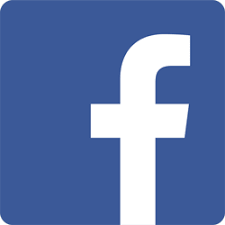  www.instagram.com/naszetygryski/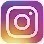 Tygryski to jedna z marek firmy TBM Sp. z o.o., istniejącej na polskim rynku od 1992 r. Spółka zajmuje się produkcją wielu rodzajów przekąsek, wytwarzanych w nowoczesnym zakładzie produkcyjnym i dedykowanych do różnych grup docelowych. Firma z największą starannością dba o klientów, poprawiając i udoskonalając produkty oraz zapewniając im wysoką jakość, co jest poparte najwyższymi ocenami audytów systemów bezpieczeństwa żywności.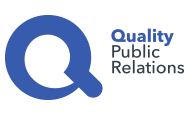 Biuro Prasowe:Natalia Kuchta Account Executive	tel.: +48 728 405 281e-mail: n.kuchta@qualitypr.plQuality Public Relationsul. Rydygiera 8 bud. 24 (9 piętro)01-793 Warszawa